Quelques  conseils pour être un bon ami …Pour être un très bon ami, ce n’est pas difficile. Il faut juste que vous…		____________(Tenir) vos promesses…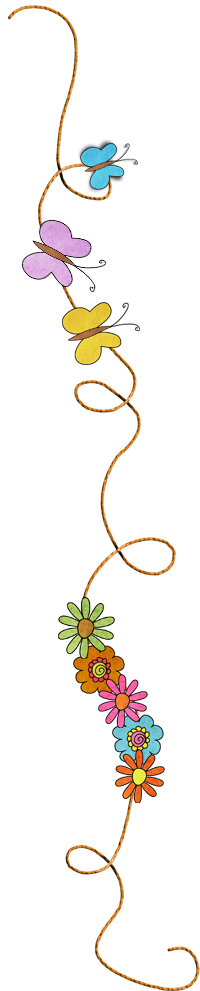 	____________(être) quelqu’un sur qui on peut compter…	____________(reconnaître) si vous avez tort…	ne _______________(se servir) pas des gens…	____________(montrer) votre respect…	____________(être) présent aux moments de crise…	____________(donner) de l’espace, s’il a besoin…	____________(apprendre) à pardonner…	____________(accepter) votre ami pour ce qu’il est…	____________(garder) le contact…	____________(apprécier) le temps que vous passez ensemble…	____________(avoir) de la patience pour écouter…	Quels autres conseils vous donnez pour être un bon ami ?